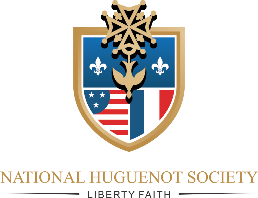 CALL TO THE SEMI-ANNUAL MEETINGofThe National Huguenot SocietyWashington, D.C., Wednesday - 10 April 2023 – 12:30 PMThe ARMY & NAVY CLUB on Farragut Square 901 17th ST. NW, Washington, DC 20006John Paul Jones / IWO Jima Room12:30 PM Registration and start of buffet luncheon: All members and their guests are welcome - $60.00/per person.1:30 PM General Council Meeting (General Officers, State Society Presidents; Chairman of Standing Committees).3:00 PM Necrology Service lead by Chaplain General – Rev. Joel Strauch.3:30 PM Board of General Officers (Elected national officers as defined in the NHS Bylaws). (A Zoom link is available for the general officers not in attendance.)4:30 PM Benediction and Adjournment. Dress Code: Gentlemen are required to wear a coat and necktie or a suit. Ladies attire should be of comparable degree of formality.If you park, you will be charged $22. If you are not charged at the garage, you will need to notify the 3rd VP General and remit the parking fee before leaving the property.REGISTRATIONNAME(S): _______________________________________________________________________NAME(S): _______________________________________________________________________STATE(S) _______________________________________________________________________NUMBER ATTENDING ( @ $60/person): _____________________________________________TOTAL: $ __________________________________  CHECK NUMBER: ___________________Please RSVP by 31 March 2024Mail Registration and check to the NHS Treasure General:Catherine Paunov, 5134 29th Avenue N, St. Petersburg, FL 33710-2706